«Урок доброты» МКОУ «Апшинская СОШ»МКОУ «Апщинская СОШ» был проведен «Урок доброты».    Был продемонстрирован документальный фильм об общеобразовательной школе-интернат №1 имени К.К.Грота    Красногвардейского района Санкт- Петербурга.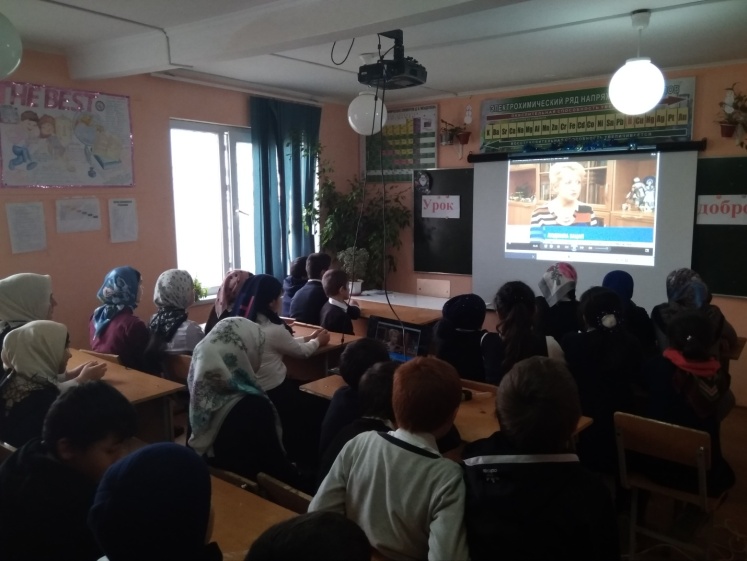 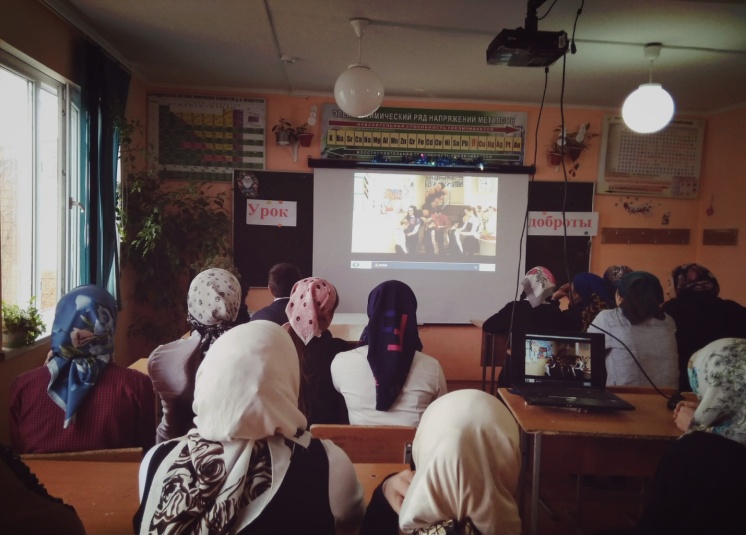 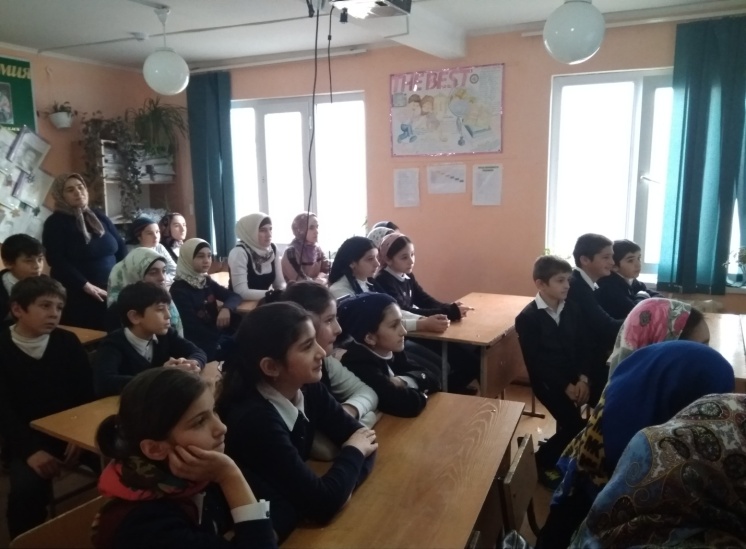 